Full Stack Entwickler (m/w/d) mit Schwerpunkt Java/JavaScriptDeine AufgabenDu brennst für moderne Softwareentwicklung und bist stetig auf der Suche nach neuen Lösungsansätzen?
Du liebst die Abwechslung und willst Dich nicht zwischen der Entwicklung von Datenbankanbindungen und der Gestaltung von Oberflächen entscheiden müssen?
Du arbeitest gerne in ambitionierten Teams?

Dann bist du bei uns genau richtig. Wir suchen einen Full Stack Entwickler (m/w/d), der Spaß an den folgenden Tätigkeiten hat:Du entwickelst unter der Verwendung von Technologien wie AngularJS, React, Java und Spring Boot kundenindividuelle Software-Lösungen.Du begleitest den gesamten Prozess von der Anforderungsanalyse über die Konzeption bis hin zur Entwicklung und Implementierung der Software.Du bist verantwortlich für die Performance und die Stabilität der Lösungen – Clean Code ist Dein alltäglicher Qualitätsstandard.Du bist ein verlässlicher Ansprechpartner für das Projektteam und den Kunden.Du bist bei uns genau richtig, wenn...Informatik Deine Leidenschaft ist.Du Dich gleichermaßen im Frontend und im Backend zu Hause fühlst und in beiden Bereichen mehrjährige Erfahrungen mitbringst.State-of-the-Art-Entwurfsmethoden und neuste Technologien Dich begeistern.Du gerne konzeptionell denkst und handelst.Du sehr gute Deutschkenntnisse und gute Englischkenntnisse mitbringst.Du ein kooperativer, agiler und lösungsorientierter Teamplayer mit Spaß am Austausch von Wissen bist.Wer wir sind und was wir tun...QuinScape blickt auf eine 20-jährige Erfahrung mit Enterprise-Java-Technologien zurück. In Projekten setzen wir auf international etablierte Plattformen und nehmen eine führende Position im deutschsprachigen Raum ein. Vom Hauptsitz in Dortmund und einer Niederlassung in Hannover aus arbeiten rund 175 IT-Experten für Dax-30-Konzerne, marktführende mittelständische Unternehmen und staatliche Institutionen. Dank hoher Mitarbeiterzufriedenheit haben wir eine sehr niedrige Fluktuation und bieten Kunden hierdurch eine langfristige und vertrauensvolle Zusammenarbeit mit hoher Personalkonstanz. Seit 2017 wurden wir bei dem Wettbewerb Great Place to Work als einer der besten AG Deutschlands ausgezeichnet.Was wir Dir bieten...Eigenverantwortliches und Agiles Arbeiten (z.b. SCRUM, OKR)Konstruktive Feedback- und FehlerkulturTop Hardware-AusstattungErgonomische ArbeitsplätzeIndividuelle WeiterentwicklungFlexible ArbeitszeitenMobiles ArbeitenBetriebliche Altersvorsorge & Vermögenswirksame LeistungenTeam- und Sportevents, Spielezirkel und vieles mehr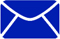 QuinScape GmbH – Wittekindstraße 30 – 44139 Dortmund – quinscape.de
Bewirb Dich jetzt unter: meinezukunft@quinscape.de
(Bitte sende uns Deine Unterlagen als PDF zu)